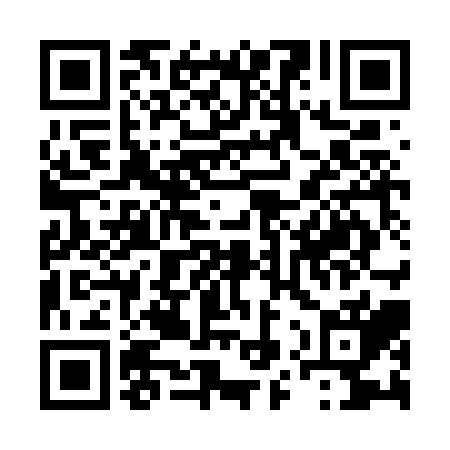 Prayer times for Abdur Rahmanzai, PakistanWed 1 May 2024 - Fri 31 May 2024High Latitude Method: Angle Based RulePrayer Calculation Method: University of Islamic SciencesAsar Calculation Method: ShafiPrayer times provided by https://www.salahtimes.comDateDayFajrSunriseDhuhrAsrMaghribIsha1Wed4:235:5012:314:087:128:392Thu4:215:4912:304:087:128:403Fri4:205:4812:304:087:138:414Sat4:195:4712:304:087:138:425Sun4:185:4612:304:087:148:436Mon4:175:4612:304:077:158:447Tue4:165:4512:304:077:158:458Wed4:155:4412:304:077:168:469Thu4:145:4312:304:077:178:4610Fri4:135:4312:304:077:178:4711Sat4:125:4212:304:077:188:4812Sun4:115:4112:304:077:198:4913Mon4:105:4112:304:077:198:5014Tue4:095:4012:304:077:208:5115Wed4:085:3912:304:077:218:5216Thu4:075:3912:304:077:218:5317Fri4:065:3812:304:077:228:5418Sat4:065:3712:304:077:238:5519Sun4:055:3712:304:077:238:5620Mon4:045:3612:304:077:248:5621Tue4:035:3612:304:077:258:5722Wed4:025:3512:304:077:258:5823Thu4:025:3512:304:077:268:5924Fri4:015:3512:304:087:269:0025Sat4:005:3412:304:087:279:0126Sun4:005:3412:314:087:289:0227Mon3:595:3312:314:087:289:0228Tue3:595:3312:314:087:299:0329Wed3:585:3312:314:087:299:0430Thu3:585:3212:314:087:309:0531Fri3:575:3212:314:087:309:05